Version Control:Associated policies:  The associated policies include:Whanganui Bay Maori Reservation Trust Charter 001.PurposeThe policy aims to ensure the Trust continually improves and achieves excellence in the management of Health and Safety.The Trust aims to achieve this by building awareness, involvement and individual commitment to safety.PrinciplesThe policy must be in keeping with our vision and values for management of the reservation, our people and activities within the reservation.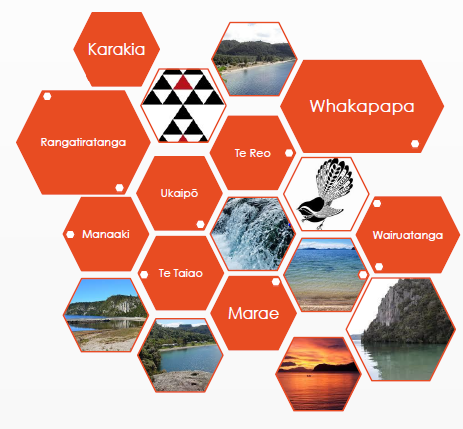 The Trust is also committed to complying with relevant legislation, regulations, standards and codes.The Trust is also committed to ensuring that transitional activities and freedoms are also maintained within the reservation.Secondary principles include:Individual accountability for keeping one and others safe.All people report hazards, safety incidents and safety concerns to the Trust.Communicating safe methods and communicating hazards.All people communicate and act to keep others safe.All people listen to the safety advice of others.Using equipment and tools correctly and sound maintenance of such equipment and tools.Ensure manufactures instructions are followed.Ensure equipment is inspected, serviced and repaired.Remove unsafe equipment and tools.Taking the time to think about dangers and taking the time to ask others about how to keep safe.Before commencing any tasks, check you, your gear and your area.Before commencing check to ensure someone is there to assist or to keep you safe.No tolerance for violent or aggressive behaviour and therefore promoting manaakitanga, karakia and respect for others.Ensure do not physically or verbally insult, attack or touch another person, whether the person is part of your family or not.Ensure you act to stop others from being violent or aggressive.Seek to deescalate a situation through early intervention, quiet talk, food and separation from the point of aggressionNo acceptance of alcohol and drug related behaviour, misbehaviour, noise and disrespect of others need for safety, respect and social peace.Ensure you drink alcohol to a happy level not a level of nuisance, violence or disgrace.Ensure noise levels do not impeded others from a good safe night sleep.Safety CoordinationThe following activities and items shall be used to coordinate safety achievements:Safety discussions included in each Trust Ordinary Meeting.Safety topic covered at each AGM.Safety Signage displayed throughout the Reservation.Safety management included in all activity requests.Insist that operating of equipment is fulfilled by suitably trained people.Ensure safety equipment is available.Ensure first aid items are available.Ensure response procedures and support is available.Ensure emergency services have access to the reservation.Publishing of “Hazard Register”.Publishing of “Keep Safe Register”.Risk MatrixThe following risk matrix applies to the Hazard register.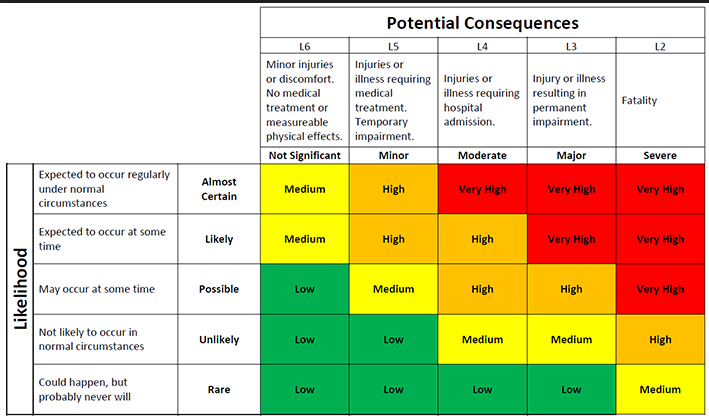 Hazard RegisterThe following is the hazard register:Keep Safe RegisterThe following is the ‘Keep Safe Register’:Attachment 1 – Acknowledgement of Safety PolicyAll visitors to the Reservation are required to sign this policy, excluding manuhiri at official hapū events.In particular, people operating equipment or operating in the bush, cliffs or water areas are required to acknowledge that they have read and understood the Trust Safety Policy.Acknowledgement of Safety PolicyI ____________________________________________________ [Full Name] who works for_____________________________________________ [Company] acknowledge that I have read and understood the Safety Policy of the Whanganui Bay Māori Reservation Trust.I have been given permission to be on the Reservation by _______________________________ [Name of Trustee] and this has been confirmed in writing – a copy of which I have in my possession during my visit.Date: ______________________________________Signature: __________________________________Copy to be filed with Trust through Ordinary Meeting.WHANGANUI BAY MAORI RESERVATION TRUSTPAPAKAINGA O NGĀTI TE MAUNGAWHANGANUI BAY MAORI RESERVATION TRUSTPAPAKAINGA O NGĀTI TE MAUNGAPOLICY NAME: HEALTH AND SAFETY POLICYPOLICY NUMBER: P004ORIGINAL AUTHORISATION:  ChairpersonDATE: Mar 2017SerialDateChangeResponsibleSignID No.DescriptionCausing threat ofH001Rough access road prone to obstructions and slipsRough rideDamage Vehicle stuckH002Bodies of waterDrowningVehicle stuckH003Surrounding cliffs and rocksFall from heightSlip from heightH004Sharp items throughout the areaCutsH005Uneven groundCausing fallsH006Eco toilets and shared toiletsBacteria and infectionH007Unpermitted buildingsDampnessRough edgesInstabilityH008Remote locationIsolation from normal servicesIsolation from supportH009Vehicles and pedestrian in same areaInjury to pedestrianVehicle and pedestrian contactH010Vehicles and tents in same areaInjury to pedestrianDamage to propertyH011Temporary kitchensHeat and hot water injuryGas threatsContamination and bacteria threatsH012Temporary mass visitorsAblution facilitiesWater availabilityHeat and cold managementTraffic managementHazard awarenessSafety behaviourH013Alluvial fanFloodingSlips Wash-outH014Sun damageSunburn MelanomaH015Cold Weather affectColdHypothermiaCold and flueH016Alluvial FanFloodingFalls cliffs and debrisH017Subsiding land and rock fall from cliffsFloodingLandslipRock fallsID No.DescriptionResulting inKS01Ensure you have a suitable vehicle for the terrain and weatherSafe trip, incident free tripKS02Ensure you bring enough equipment to keep sheltered, safe and fed.Comfortable tripKS03Ensure you keep an eye on children who are swimming or crossing waterNo drowning or injuryKS04Ensure you know where your children areSafe childrenKSO5Ensure you only use equipment you are trained to useNo injury or incidentKS06Ensure you wash your hands regularly as well as dishesNo bacteria related issuesKS07Ensure cars are parked away from tentsNo injury or damageKS08Ensure you keep an eye on friends and family to ensure they are safeEveryone safeKS09Bring a first aid kitManage own injuriesKS10Ensure your phone is fully charge and spare chargeCall for assistanceKS11Bring bottled waterKeep hydratedKS12Bring clothing suitable for a range of weatherKeep cool and keep warmKS13Build Only with known risksInjuryDestruction of propertyKS15Leave safe distances between yourself/buildings and cliffsInjury Destruction of propertyKS15Do not build or camp in alluvial fanInjury Destruction of property